LUGANO (SVIZZERA) | CENTRO ESPOSIZIONIOLTRE 9.000 VISITATORI A EXTRA TIME EXHIBITION 2021di WOPART | WORK ON PAPER FAIR  WopArt – Work on Paper Fair, l’edizione speciale della fiera dedicata alle opere d’arte su carta, tenutasi al Centro Esposizioni di Lugano (Svizzera) con un inedito format, dal 19 al 21 novembre 2021, si è chiusa con un ottimo riscontro di pubblico e di vendite.Sono state oltre 9.000 le persone che, nei tre giorni di apertura (oltre a quello inaugurale), hanno visitato i 32 stand (26 gallerie e 6 fondazioni culturali), disposti attorno alle due mostre dedicate, rispettivamente, agli acquerelli del grande scrittore svizzero di lingua tedesca Hermann Hesse (premio Nobel per la letteratura nel 1946) e ad alcuni capolavori provenienti dalla collezione della BNP Paribas Swiss Foundation oltre a opere selezionate di artisti emergenti.Decisamente importante è anche il dato di vendita della fiera, che ha totalizzato un valore complessivo di oltre un milione di franchi svizzeri. Un paio di stand hanno centrato il cosiddetto “white glove” vendendo tutte le opere esposte.Gli acquisti si sono subito orientati verso lavori di autori storici, quali Atanasio Soldati, František Kupka, Henry Moore, Pietro Consagra, Emilio Vedova, Mark Tobey, Afro o Damien Hirst proposti dalle Gallerie Pandora, Campaiola e Carzaniga a prezzi che andavano dai 7 ai 140 mila franchi svizzeri. Ma anche le opere di autori contemporanei (con valore dai 1.000 ai 15,000 Chf) sono state molto apprezzate. Come quelle del giovane artista Jean-Marie Reynier, con un lavoro che entrerà nella collezione Olgiati; di Donato Piccolo (Galleria Mazzoli); di Giovanni Frangi e Flavio Paolucci (Galleria Kromya); di Enzo Facciolo e Milo Manara (Galleria Lucchetti). Buono il risultato anche di Expowall di Milano che ha venduto una book sculpture di Andrea Albanese e alcune fotografie di Sandro Miller, così come quello di Saya Art Gallery, una galleria proveniente da Teheran (Iran), che ha venduto 3 opere di due artisti contemporanei iraniani.I Talk, organizzati nell’ampia area dedicata al “Food, Drink, Media e Relax”, hanno ottenuto una grande partecipazione; tra questi si segnala quello dedicato alle cryptovalute, con un dibattito che ha coinvolto il pubblico, sul caso di Golden Arts (ArtN) il Token italiano recentemente lanciato e legato al mondo dell’arte e degli Nft, o i diversi dibattiti proposti da alcune Fondazioni, tra cui quella dedicata allo scultore Gianluigi Giudici.Questo sorprendente consuntivo di presenze e di affari ha permesso a molti appassionati e collezionisti di ritagliarsi un piccolo momento di relax e cultura, in un periodo così problematico come quello che stanno vivendo molti Paesi europei.Questa “Extra Time Exhibition” 2021 di WopArt si è svolta con il patrocinio del Comune di Lugano, e il supporto dei main sponsor BNP Paribas, Eberhard/Mersmann, Swiss Logistic Center, Colombo Experience e Multi Group.Il nuovo direttore artistico di WopArt, Robert Phillips, curatore e consulente di collezioni private e istituzioni come la Fondazione Salomon Guggenheim di New York, il Moma Museum of Art di Atami (Giappone), la Collezione dell’High Museum of Art di Atlanta, coadiuvato da un prestigioso Comitato scientifico composto da Ami Barak, Wayne Baerwaldrt e Marco Nicolò Riccomini, ha scelto la fluidità come tema che ha legato come un ideale fil rouge tutte le iniziative ospitate dai padiglioni della fiera di Lugano.Nell’attesa che la situazione pandemica si risolva definitivamente, WopArt tornerà a settembre 2022 con la VI edizione.Lugano (Svizzera), novembre 2021WOPARTLugano, Centro Esposizioni (via Campo Marzio)Sito internet: http://www.wopart.chFacebook: @WopArtFair - Instagram: @wopartfair#WopartCartella stampa e immagini: https://bit.ly/2YQcEtUUffici stampaItalian and Swiss Press OfficeCLP Relazioni PubblicheClara Cerviaclara.cervia@clp1968.it | www.clp1968.it | T. +39 02 36755700International Press Office(France) Jasmine SpezieIC Insight Communications14, rue de Marignan75008 Parisart@insightcommunucations.cc | +33 1 42 84 19 09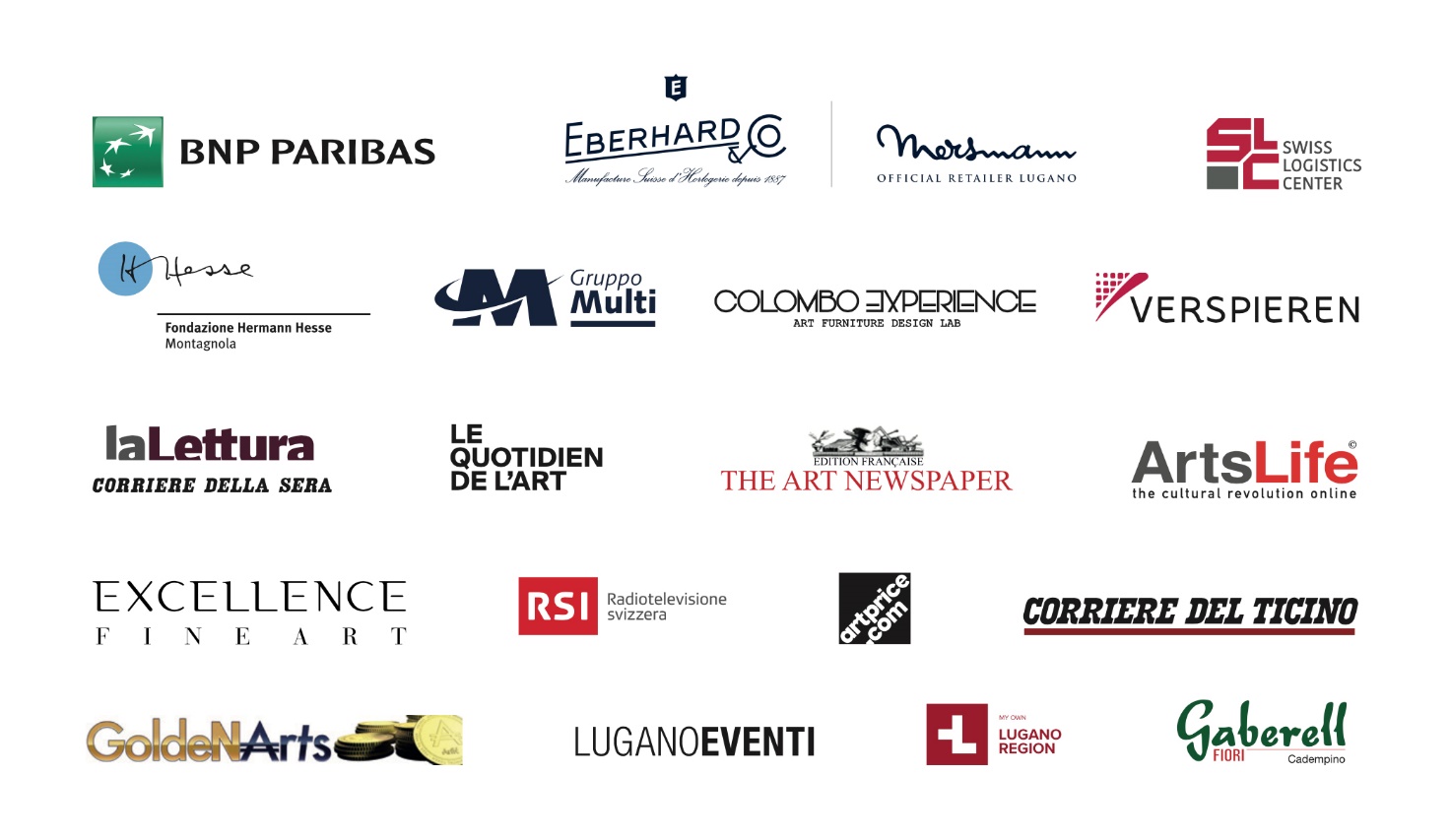 